UNIVERSIDAD NACIONAL DEL CALLAO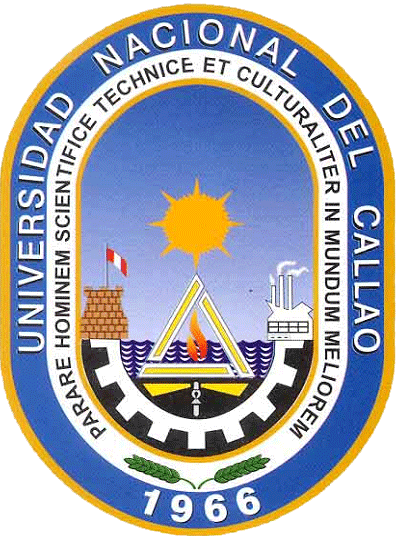 “AÑO DE LA INVERSION PARA EL DESARROLLO RURAL Y LA SEGURIDAD ALIMENTARIA”FACULTAD:                    Ingeniería Eléctrica y Electrónica CICLO: Segundo CicloCURSO: lenguaje de programación        PROFESOR:   TEMA:    FUNCIONES Y SUBALGORITMOSALUMNO::                                CUYA MENDEZ CANDO                                     1223120634Escriba una función que permita calcular la serie:Solución:Codificación:#include<iostream>#include <cmath>using namespace std;float sumacua(int n){	int i,s;	double e;	s=0;	e=1;	for(int i=0;i<=n;i++){		e=pow(i,2.0);			s=s+e;			cout<<" "<<e<<"+";	}	cout<<endl;	return s;}int main(){	int a,s;	cout<<"ingrese n: ";cin>>a;s=sumacua(a);		cout<<"la suma es: "<<s<<endl;	}Algoritmo:Diagrama de flujo principal:Pseudocódigo principal:Inicio//variablesA,s :entero//entradaLeer a//procesoS ← sumacua(a)//salidaEscribir sFinSubAlgoritmo:Diagrama de flujo:Pseudocódigo:Inicio//variables localesS,  i :enteroe: real//proceso                 S←0                  e ←1	Para i←1 hasta n Inc. 1e ← i ᶺ 2S ← s + eFin para//salidaRetornar sFin Funcion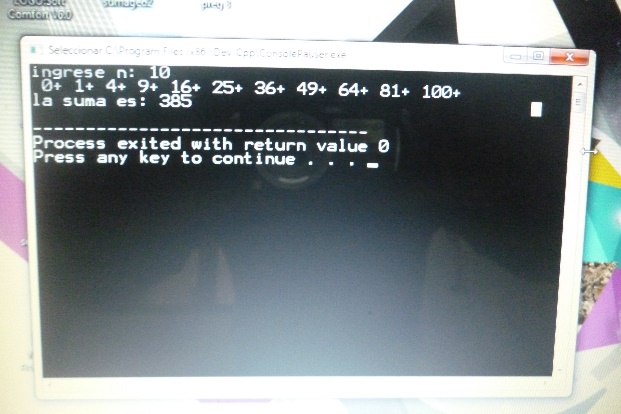 Escribir un programa que lea dos números x, n y que calcule la suma de progresión geométrica:Solución:Codificación:#include<iostream>#include <cmath>using namespace std; float sumageo(int x,int n){	int i,s;	double e;	s=0;	e=1;	for(int i=0;i<=n;i++){		e=pow(x,i);			s=s+e;		cout<<" "<<e<<" +";	}	cout<<endl;	return s;}int main(){	int b,a,s;	cout<<"ingrese x: ";cin>>a;	cout<<"ingrese n: ";cin>>b;	s=sumageo(a,b);	cout<<endl; 	cout<<"la suma es: "<<s <<endl;}Algoritmo:Diagrama de flujo principal:Pseudocódigo principal:Inicio//variablesb, a, s :entero//entradaLeer a, b//procesoS ← sumageo(a)//salidaEscribir sFinSubAlgoritmo:Diagrama de flujo:Pseudocódigo:Inicio//variables localesS,  i : enteroe: real//proceso                 S←0                  e ←1	Para i←1 hasta n Inc. 1e ← x ᶺ iS ← s + eFin para//salidaRetornar sFin Funcion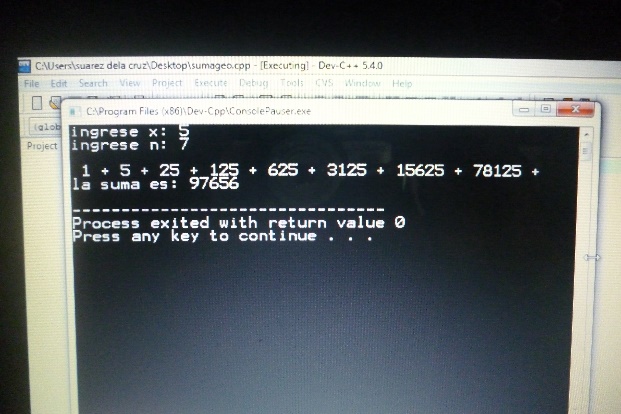 Escribir una función que acepte un parámetro que acepte x (x!=0) y devuelve el siguiente valor:Solución:Codificación:#include<iostream>#include <cmath>using namespace std;double oper(int x){	double  e,s;	 e=2.71828;	if(x!=0){		s=1/(pow(x,5)*((pow(e,(1.435))/x)-1));}	cout<<endl;return s;}main(){	double  e,x,s;	cout<<"ingrese x: ";cin>>x;	s= oper(x)	cout<<"la suma es: "<<s <<endl;}Algoritmo:Diagrama de flujo principal:Seudocódigo principal:Inicio//variablese, x , s :entero//entradaLeer x//procesoS ← oper(x)//salidaEscribir sFinSubAlgoritmo:Diagrama de flujo:Pseudocódigo:Inicio//variables localesS,  i : enteroe: real//proceso                 S←0                  e ←1	si x<>0   Entoncese ← x ᶺ iS ← s + eFin Si//salidaRetornar sFin FuncionLa función coseno viene definida mediante el siguiente desarroolo de seri de tailor Cos(x)Codification#include <iostream>#define PI 3.141592654using namespace std;double Coseno(double x){double pot = 2, num, den = 1.0, n, sum;int s = -1;n = PI * x / 180;sum = 1;num = n * n;for(int i = 0; i < 5; i++){den *= pot * (pot - 1.0); sum += (num / (den * s));s *= -1;pot += 2;num *= n * n;}return sum;}int main(){double x;cout << "Ingrese el valor de x: ";cin >> x;cout << "cos(" << x << "): " << Coseno(x) << endl;system("pause");return 0;}Pseudocódigo